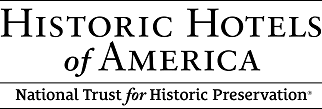 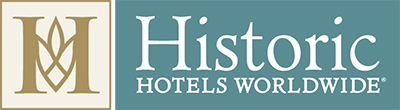 FOR IMMEDIATE RELEASEHistoric Hotels of America and Historic Hotels Worldwide Announce 2020 Historic Hotels Awards of Excellence Nominee Finalists WASHINGTON, D.C.—November 23, 2020 Historic Hotels of America® and Historic Hotels Worldwide® are pleased to announce the nominee finalists for the 2020 Historic Hotels Awards of Excellence. The Historic Hotels Awards of Excellence recognize and celebrate the finest historic hotels and hoteliers from across the United States of America and from around the world. Nominee finalists are selected from nominations received from historic hotels, preservation supporters, prior award recipients, community leaders, and leadership from Historic Hotels of America and Historic Hotels Worldwide. As official programs of the National Trust for Historic Preservation, Historic Hotels of America and Historic Hotels Worldwide provide the recognition to travelers, civic leaders, and the global cultural, heritage, and historic travel market that member hotels are among the finest historic hotels across America and around the world. The Historic Hotels Annual Awards of Excellence program recognizes the pinnacle of this distinct group of nominees in a range of categories. From over 200 nominations, the awards committee evaluated and after careful consideration selected the following 2020 award nominee finalists:Historic Hotels of America New Member of the YearInns of Aurora (1833) Aurora, New York Riggs Washington DC (1891) Washington, DC Hotel Colorado (1893) Glenwood Springs, ColoradoStonepine Estate (1920) Carmel, California The Savoy Hotel & Beach Club (1935) Miami, Florida Best Social Media of a Historic HotelAntrim 1844 (1844) Taneytown, Maryland1886 Crescent (1886) Eureka Springs, ArkansasJekyll Island Club Resort (1886) Jekyll Island, GeorgiaGrand Hotel, (1887) Mackinac Island, MichiganHotel Boulderado (1909) Boulder, ColoradoThe Wigwam (1912) Litchfield Park, ArizonaHaywood Park (1923) Asheville, North CarolinaFrancis Marion Hotel (1924) Charleston, South CarolinaThe Raphael Hotel (1928) Kansas City, MissouriSkytop Lodge (1928) Skytop, PennsylvaniaSustainability ChampionMohonk Mountain House (1869) New Paltz, New YorkAirlie (1892) Warrenton, VirginiaClaremont Club & Spa, A Fairmont Hotel (1915) Berkeley, California The American Club at Destination Kohler (1918) Kohler, WisconsinLa Fonda on the Plaza (1922) Santa Fe, New MexicoFrancis Marion Hotel (1924) Charleston, South CarolinaWestin Poinsett (1925) Greenville, South CarolinaFairmont Sonoma Mission Inn & Spa (1927) Sonoma, California Hilton Chicago (1927) Chicago, IllinoisBest Small Historic Inn/Hotel (Under 75 Guestrooms)Hotel El Convento (1651) Old San Juan, Puerto RicoAntrim 1844 (1844) Taneytown, MarylandMiddlebury Inn (1827) Middlebury, VermontWentworth Mansion (1886) Charleston, South CarolinaLedges Hotel (1890), Hawley, PennsylvaniaCastle Hill Resort (1905) Cavendish, VermontHaywood Park Hotel (1923) Asheville, North CarolinaInn on Boltwood (1926) Amherst, Massachusetts Best Historic Hotel (76-200 Guestrooms)Jekyll Island Club Resort (1886) Jekyll Island, GeorgiaRiggs Washington DC (1891) Washington, DC Hotel Boulderado (1909) Boulder, Colorado The Otesaga Resort Hotel & The Cooper Inn (1909) Cooperstown, New YorkLa Valencia Hotel (1926) La Jolla, CaliforniaPhoenix Park Hotel (1922) Washington, DCThe Raphael Hotel (1928) Kansas City, MissouriSkytop Lodge (1928) Skytop, Pennsylvania The King and Prince Beach & Golf Resort (1935) St. Simons Island, Georgia Best Historic Hotel (201-400 Guestrooms)The Willard InterContinental (1818) Washington, DCBattle House Renaissance Mobile Hotel & Spa (1852) Mobile, AlabamaThe Historic Menger Hotel (1859) San Antonio, TexasWest Baden Springs Hotel at French Lick Resort (1902) West Baden, IndianaThe Candler Hotel Atlanta, Curio Collection by Hilton (1904) Atlanta, GeorgiaHOTEL DU PONT(1913) Wilmington, Delaware The Skirvin Hilton (1913) Oklahoma City, OklahomaFrancis Marion Hotel (1924) Charleston, South Carolina The Fairfax at Embassy Row (1927) Washington, DCMauna Kea Beach Hotel (1965) Kohala Coast, HawaiiBest Historic Hotel (Over 400 Guestrooms)Palmer House®, a Hilton Hotel (1871) Chicago, Illinois Hotel Monteleone (1886) New Orleans, Louisiana Hotel del Coronado, Curio Collection by Hilton (1888) Coronado, CaliforniaMartinique New York on Broadway, Curio Collection by Hilton (1898) New York, New YorkOmni William Penn Hotel Pittsburgh (1916) Pittsburgh, Pennsylvania The Drake Hotel (1920) Chicago, IllinoisLord Baltimore Hotel (1928) Baltimore, Maryland Best City Center Historic HotelBattle House Renaissance Mobile Hotel & Spa (1852) Mobile, AlabamaThe Peabody Memphis (1869) Memphis, TennesseeThe Martinique New York on Broadway, Curio Collection (1896) New York, New YorkFairmont San Francisco (1907) San Francisco, CaliforniaHotel Boulderado (1909) Boulder, Colorado HOTEL DU PONT (1913) Wilmington, Delaware The Skirvin Hilton (1913) Oklahoma City, OklahomaOmni Shoreham Hotel, Washington DC (1930) Washington, DCLa Fonda on the Plaza (1922) Santa Fe, New MexicoThe Huntington Hotel (1924) San Francisco, CaliforniaLord Baltimore Hotel (1928) Baltimore, Maryland Best Historic ResortMountain View Grand Resort & Spa (1865) Whitefield, New Hampshire Castle Hill Resort (1905) Cavendish, VermontThe Omni Grove Park Inn (1913) Asheville, North CarolinaThe American Club at Destination Kohler (1918) Kohler, WisconsinFairmont Sonoma Mission Inn & Spa (1927) Sonoma, California Silver Birches Resort (1927) Hawley, PennsylvaniaThe Wigwam (1929) Litchfield Park, Arizona The King and Prince Beach & Golf Resort (1935) St. Simons Island, Georgia Hotel Historian of the YearJeff Lane at French Lick Resort (1845) French Lick, IndianaSusan Stein at Grand Hotel Golf Resort & Spa (1847) Point Clear, Alabama Susan Wilson at Omni Parker House (1855) Boston, MassachusettsDoug Weatherford at The Peabody Memphis (1869) Memphis, Tennessee Sherri Zacher at Jekyll Island Club Resort (1887) Jekyll Island, Georgia Laurel McKown at Hotel Boulderado (1909) Boulder, ColoradoTom Vickstrom at The Hermitage Hotel (1910) Nashville, TennesseeCherie LeJeune at The American Club at Destination Kohler (1918) Kohler, Wisconsin Ed Pulsifer at La Fonda on the Plaza (1922) Santa Fe, New MexicoPamela McClain at The Raphael Hotel (1928) Kansas City, MissouriBest Historic Restaurant in Conjunction with a Historic HotelThe Crystal Room at Omni Bedford Springs Resort & Spa (1806) Bedford, Pennsylvania Smokehouse Restaurant at Antrim 1844 Taneytown, MarylandChez Philippe at The Peabody Memphis (1869) Memphis, Tennessee Lemaire at The Jefferson Hotel (1895) Richmond, Virginia Castle Hill Restaurant at Castle Hill Resort (1905) Cavendish, VermontCapitol Grille at The Hermitage Hotel (1910) Nashville, TennesseeLe Cavalier at the Green Room at HOTEL DU PONT (1913) Wilmington, DelawareThe Immigrant Restaurant at The American Club (1918) Kohler, Wisconsin Swamp Fox Restaurant at the Francis Marion Hotel (1924) Charleston, South CarolinaLegendary Family Historic Hoteliers of the YearThe Mollett Family at Antrim 1844 in Taneytown, Maryland The Callewaert Family at Island House Hotel (1852) Mackinac Island, Michigan The Marcus Family at The Pfister Hotel (1893) Milwaukee, WisconsinThe Kohler Family at The American Club at Destination Kohler (1910) Kohler, WisconsinThe Hardy Family at The Lodge at Nemacolin Woodlands Resort (1968) Farmington, Pennsylvania Historic Hotelier of the YearJoseph Vezzoso at French Lick Resort (1845) French Lick, IndianaRandy Howat at Inns of Distinction, LLC (1861) Pennsylvania Nina Smiley at Mohonk Mountain House (1869) New Paltz, New YorkLinda Price Topp at The Pfister Hotel (1893) Milwaukee, Wisconsin Dee Patel at The Hermitage Hotel (1910) Nashville, TennesseeJennifer Kimball at La Fonda on the PlazaTM (1922) Santa Fe, New Mexico Steward of History and Historic Preservation Eugene Lucas at The Historic Menger Hotel (1859) San Antonio, Texas, The Brown Hotel (1923) Louisville, Kentucky, Crockett Hotel (1909) San Antonio, Texas, The Cliff House at Pikes Peak (1873) Manitou Springs, ColoradoSteve Bartolin at The Broadmoor (1918), Colorado Springs, ColoradoRichard Bernstein at Henley Park Hotel (1918), Morrison-Clark Historic Inn (1864), Hotel Lombardy (1926) Washington, DCGeneral Gregory Melikian (retired) at Hotel San Carlos (1928) Phoenix, ArizonaBest Historic Hotels Worldwide hotel in EuropeKilkea Castle (1180) Castledermot, Ireland La Bagnaia Golf & Spa Resort Siena, Curio Collection by Hilton (11th Century) Siena, Italy Sofitel Legend The Grand Amsterdam (1578) Amsterdam, Netherlands Hotel Union Øye (1891) Norangsfjorden, NorwayTivoli Palacio de Seteais (1787) Sintra, Portugal Great Southern Killarney (1854) Killarney, IrelandHotel Regina Louvre (1900) Paris, FranceGrand Hotel Tremezzo (1910) Lake Como, Tremezzo, ItalyBest Historic Hotels Worldwide hotel in Asia/PacificAlsisar Haveli (1892) Jaipur, India The Strand Hotel (1901) Yangon, MyanmarBeijing Hotel NUO (1917) Beijing, China Hotel New Grand (1927) Yokohama, Japan The Yangtze Boutique Shanghai (1933) Shanghai, ChinaBest Historic Hotels Worldwide hotel in the AmericasAlfiz Hotel (17th Century) Cartagena, Colombia Hamilton Princess & Beach Club (1885) Hamilton, Bermuda Fairmont Le Manoir Richelieu (1899) Quebec, Canada Fairmont Empress (1908) British Columbia, CanadaMayaland Hotel & Bungalows (1923) Yucatan, Mexico Fairmont Le Château Montebello (1930) Quebec, Canada“It is an honor to congratulate all the 2020 award nominees,” said Lawrence Horwitz, Executive Vice President, Historic Hotels of America and Historic Hotels Worldwide. “The nominee finalists exemplify the finest historic hotels and hoteliers from the across the United States and from around the world. The historic hotels nominated include small historic inns, boutique hotels, lifestyle hotels, and resorts. They represent small towns to large cities to UNESCO World Heritage destinations. We applaud the dedication and passion of the thousands of individuals working at these iconic and legendary hotels that keep the stories alive from the past and make staying or celebrating special occasions at these historic hotels memorable experiences. The hotels on this list represent the best spirit of perseverance and preservation of Historic Hotels. Through the many chapters these buildings have seen, it is the care of their staff, owners, and operators and the support of travelers that allow these stories to continue.”About Historic Hotels of America®Historic Hotels of America is the official program of the National Trust for Historic Preservation for recognizing and celebrating the finest Historic Hotels. Historic Hotels of America has more than 300 historic hotels. These historic hotels have all faithfully maintained their authenticity, sense of place, and architectural integrity in the United States of America, including 44 states, the District of Columbia, the U.S. Virgin Islands, and Puerto Rico. Historic Hotels of America is comprised of mostly independently owned and operated historic hotels. More than 30 of the world’s finest hospitality brands, chains, and collections are represented in Historic Hotels of America. To be nominated and selected for membership into this prestigious program, a hotel must be at least 50 years old; has been designated by the U.S. Secretary of the Interior as a National Historic Landmark or listed in or eligible for listing in the National Register of Historic Places; and recognized as having historic significance. For more information, please visit HistoricHotels.org. About Historic Hotels Worldwide®Historic Hotels Worldwide® is a prestigious collection of historic treasures, including historic hotels, castles, chateaus, palaces, academies, haciendas, villas, monasteries, and other historic lodging spanning ten centuries. Historic Hotels Worldwide represents the finest global collection of more than 260 historic hotels in more than 42 countries. Historic Hotels Worldwide is dedicated to promoting heritage and cultural travel to prestigious historic treasures. Hotels inducted into Historic Hotels Worldwide are authentic historic treasures, demonstrate historic preservation, and celebrate historic significance. Embracing luxury hotel brands, chains, collections, and the finest independent historic hotels, participation is limited to those distinctive historic hotels that adhere to the following criteria: minimum age for the building is 75 years or older; historically relevant as a significant location with a historic district, historically significant landmark, place of a historic event, former home of a famous person, or historic city center; hotel celebrates its history by showcasing memorabilia, artwork, photography, and other examples of its historic significance; recognized by national preservation or heritage buildings organization or located within UNESCO World Heritage Site; presently used as historic hotel. To learn more visit www.HistoricHotelsWorldwide.com #########MEDIA CONTACT: 		Lawrence HorwitzHistoric Hotels of America and Historic Hotels Worldwide		   Executive Vice President	LHorwitz@HistoricHotels.org 